Possible ideas to try at home for ‘The Very Lazy Ladybird’ 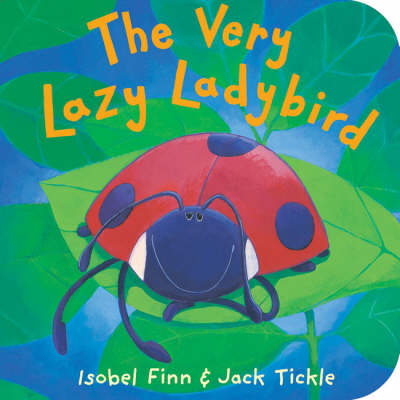 If you don’t have a copy of the book, you can listen to the story here: The Very Lazy Ladybird - YouTubeLiteracy Before reading the book, look at the cover and think about what the book might be about? What does the word ‘lazy’ mean?What other animals could the ladybird meet? What would they do to keep the ladybird awake?Write a list of the animals the ladybird met on his journey. - Writing template in paper pack or online.MathsUsing a blank outline of a ladybird, can you use raisins/playdough/fingerprints to make each side have the same amount? Can you make up some simple addition and subtraction number stories using ladybirds. For example, there were 5 ladybirds on a leaf and another 2 ladybirds joined them. How many ladybirds are there altogether?Physical DevelopmentCan you move like some of the creatures in the books?Practise your scissor skills using the cutting out sheet in the paper pack or online.Knowledge and Understanding of the WorldHow many legs does a ladybird have? Do you know any other creatures that have the same number of legs?Can you find out about the life cycle of a ladybird? How many stages does it have?Can you spot on ladybirds on one of your walks? What other minibeasts can you find aswell?PSEDWhy do you think the ladybird was lazy? Is it good to be lazy? Describe your perfect lazy day. Talk with your adult about it or write it down or draw a picture showing what you would do.Communication and Language The author uses lots of different words to describe how the animals move. Can you think of other words to describe how the animals might move? (For example: leap can also mean jump)Can you learn the 5 little ladybugs song? Sing it to a family member.CreativeCan you learn one of the ladybird songs and make up some actions to it?Can you make a 3D ladybird using a toilet roll tube and paper?Can you paint or draw your own ladybird?Can you create a picture of the forest where the ladybird lives? Maybe you could use different materials to make a collage of the forest (see below for example)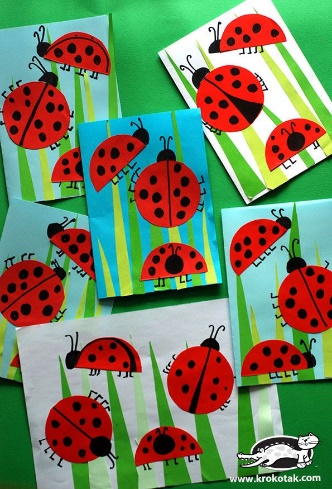 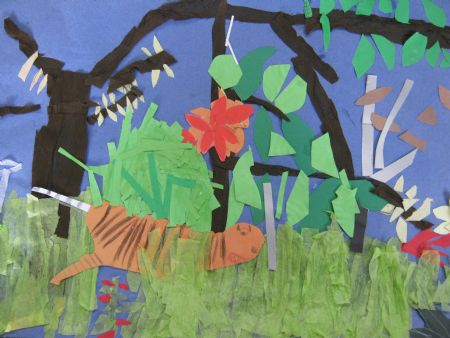 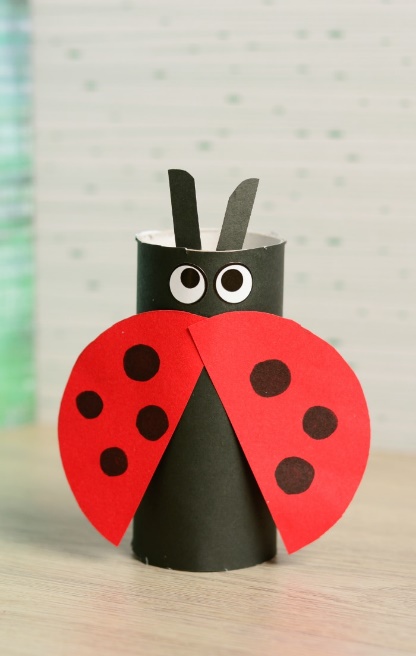 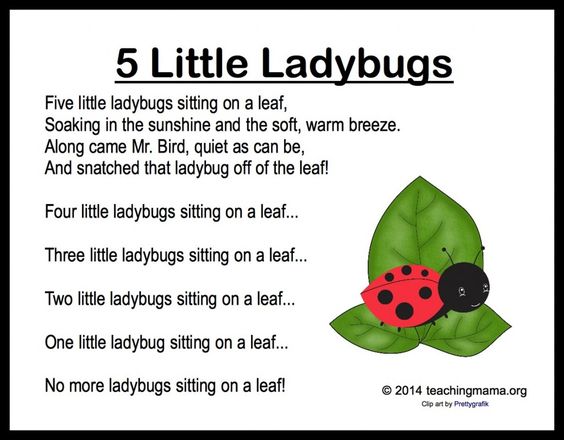 Ladybird Ladybird | Nursery Rhymes | Original Song By LittleBabyBum! - YouTube link for a ladybird song